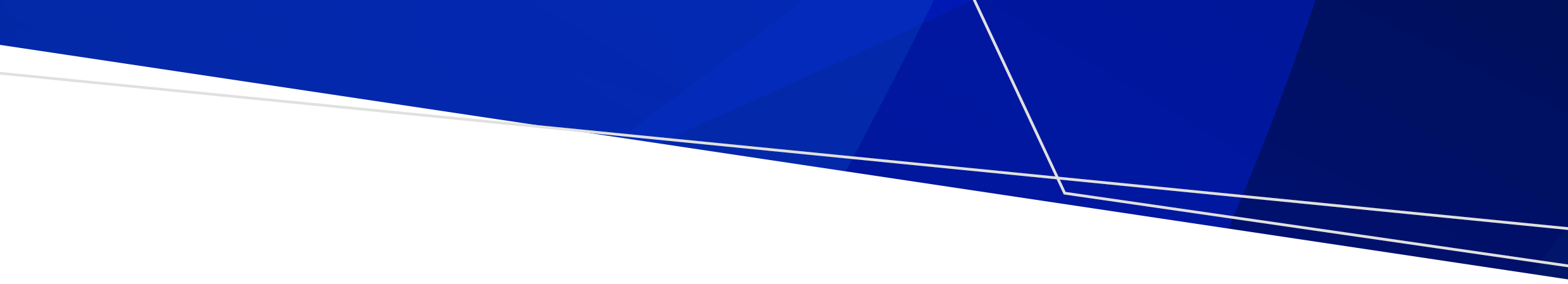 第 1 步 安全检查人员和区域是否存在任何不安全的因素。第 2 步 寻找阿片类药物过量的迹象。此人是否没有回应？瞳孔是否呈针尖样？呼吸是否不正常——呼吸浅慢或打鼾？皮肤是否苍白或者冰冷，嘴唇或指尖是否为青色或者灰色？第 3 步 拨打三个零 (000)解释一下您认为这是服药过量第 4 步 让患者侧躺成复苏姿势。第 5 步 将针头拧在预装 PRENOXAD 的针筒上面第 6 步 将针头对准注射部位将针头扎入患者的大腿外侧或上臂。第 7 步 注射一剂纳洛酮仅注射一剂 (0.4 毫升) Prenoxad，推至注射器上的第一条黑线。（Prenoxad 注射器含有 5 剂药量）。第 8 步 患者有呼吸吗？如果没有，而您知道如何进行人工呼吸，请将患者放在仰卧位并进行2次人工呼吸。第 9 步 复苏将患者置于复苏体位。留在患者身边，直到救护车到达。第 10 步 如果需要，继续注射 Prenoxad如果患者没有反应，则每 2 至 3 分钟再注射 0.4 毫升剂量到下一条黑线，直到患者复苏或救护车到达。使用纳洛酮逆转阿片类药物过量（例如海洛因、吗啡、美沙酮、羟考酮、处方阿片类药物、芬太尼）。药物起效需要 2-5 分钟，药效能够持续约 30-90 分钟。Chinese (Simplified) | 简体中文阿片类药物过量反应请按照以下步骤操作 Prenoxad 纳洛酮注射液如需以其他格式接收本文件，请发送电子邮件至 <aod.enquiries@health.vic.gov.au>经新南威尔士州卫生部许可转载 © 2023。
由维多利亚州政府授权并发表，地址：1 Treasury Place, Melbourne.© 澳大利亚维多利亚州卫生部，2023 年 11 月。ISBN 978-1-76131-460-5（pdf/在线/MS word）。可在此链接获取 <www.health.vic.gov.au/aod-treatment-services/victorias-take-home-naloxone-program>